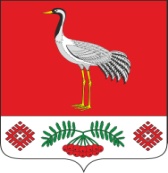 27.01.2020г.№ 133РОССИЙСКАЯ ФЕДЕРАЦИЯИРКУТСКАЯ ОБЛАСТЬБАЯНДАЕВСКИЙ МУНИЦИПАЛЬНЫЙ РАЙОНТУРГЕНЕВСКОЕ СЕЛЬСКОЕ ПОСЕЛЕНИЕДУМАРЕШЕНИЕ О ПРИЕМЕ ПОЛНОМОЧИЙ ОТ АДМИНИСТРАЦИИ МУНИЦИПАЛЬНОГО ОБРАЗОВАНИЯ «БАЯНДАЕВСКИЙ РАЙОН» ПО РЕШЕНИЮ ВОПРОСОВ МЕСТНОГО ЗНАЧЕНИЯВ соответствии с Федеральным законом от 06.10.2003г. №131-ФЗ «Об общих принципах организации местного самоуправления в Российской Федерации», руководствуясь Уставом МО «Тургеневка»,ДУМА РЕШИЛА:Принять полномочия от администрации муниципальное образование «Баяндаевский район» по осуществлению вопросов местного значения, предусмотренных п.20 части 1 статьи 14 Федерального закона  от 06.10.2003 №131-ФЗ"Об общих принципах организации местного самоуправления в Российской Федерации";Администрации МО «Тургеневка» заключить соглашения о приеме осуществления полномочий с уровня района по осуществлению вопросов местного значения;Обнародовать данное решение на официальном сайте администрации МО «Тургеневка».Председатель Думы МО «Тургеневка»                     Лойко П.В.Глава администрации МО «Тургеневка»Синкевич В.В.СОГЛАШЕНИЕО ПЕРЕДАЧЕ (ПРИЕМЕ) ОСУЩЕСТВЛЕНИЯ ПОЛНОМОЧИЙс. Баяндай                                                                                         		   27.01.2020Администрация МО «Баяндаевский район», именуемая в дальнейшем "Администрация района", в лице главы муниципального образования Табинаева Анатолия Прокопьевича, действующего на основании Устава МО «Баяндаевский район», с одной стороны и Администрация МО «Тургеневка», именуемая в дальнейшем "Администрация поселения", в лице главы муниципального образования «Тургеневка» Синкевича Виктора Викторовича, действующего на основании Устава МО «Тургеневка», вместе именуемые в дальнейшем "Стороны", руководствуясь ч.4 ст.15  Федерального закона от 6 октября 2003г. №131-ФЗ "Об общих принципах организации местного самоуправления в Российской Федерации", Уставом муниципального образования «Баяндаевский район», заключили настоящее Соглашение о нижеследующем:1. ПРЕДМЕТ СОГЛАШЕНИЯ1.1. Настоящее Соглашение закрепляет передачу Администрации поселения осуществления части полномочий Администрации района.1.2. Администрация района передает Администрации поселения осуществление следующих полномочий: утверждение генеральных планов поселения, правил землепользования и застройки, утверждение подготовленной на основе генеральных планов поселения документации по планировке территории, выдача разрешений на строительство (за исключением случаев, предусмотренных Градостроительным кодексом Российской Федерации, иными федеральными законами), разрешений на ввод объектов в эксплуатацию при осуществлении строительства, реконструкции объектов капитального строительства, расположенных на территории поселения, утверждение местных нормативов градостроительного проектирования поселений, резервирование земель иизъятие земельных участков в границах поселения для муниципальных нужд, осуществление муниципального земельного контроля в границах поселения, осуществление в случаях, предусмотренных Градостроительным кодексом Российской Федерации, осмотров зданий, сооружений и выдача рекомендаций об устранении выявленных в ходе таких осмотров нарушений, направление уведомления о соответствии указанных в уведомлении о планируемых строительстве или реконструкции объекта индивидуального жилищного строительства или садового дома (далее - уведомление опланируемом строительстве) параметров объекта индивидуального жилищного строительства или садового дома установленным параметрам и допустимости размещения объекта индивидуального жилищного строительства или садового дома на земельном участке, уведомления о несоответствии указанных в уведомлении о планируемом строительстве параметров объекта индивидуального жилищного строительства или садового дома установленным параметрам и (или) недопустимости размещения объекта индивидуального жилищного строительства или садового дома на земельном участке, уведомления осоответствии или несоответствии построенных или реконструированных объекта индивидуального жилищного строительства или садового дома требованиям законодательства о градостроительной деятельности при строительстве или реконструкции объектов индивидуального жилищного строительства или садовых домов на земельных участках, расположенных на территориях поселений, принятие в соответствии с гражданским законодательством Российской Федерации решения о сносе самовольной постройки, решения о сносе самовольной постройки или ее приведении в соответствие спредельными параметрами разрешенного строительства, реконструкции объектов капитального строительства, установленными правилами землепользования и застройки, документацией по планировке территории, или обязательными требованиями к параметрам объектов капитального строительства, установленными федеральными законами (далее также - приведение в соответствие с установленными требованиями), решения об изъятии земельного участка, не используемого по целевому назначению или используемого с нарушением законодательства Российской Федерации, осуществление сноса самовольной постройки или ее приведения в соответствие с установленными требованиями в случаях, предусмотренных Градостроительным кодексом Российской Федерации (п.20 ст.14 Федерального закона от 6 октября 2003г. №131-ФЗ "Об общих принципах организации местного самоуправления в Российской Федерации");2. МЕЖБЮДЖЕТНЫЕ ТРАНСФЕРТЫ, НАПРАВЛЯЕМЫЕ НА ОСУЩЕСТВЛЕНИЕ ПЕРЕДАВАЕМЫХ ПОЛНОМОЧИЙ.2.1.	 Расчет межбюджетных трансфертов, направляемых на осуществление передаваемых по настоящему Соглашению полномочий, осуществляется в соответствии с порядком определения ежегодного объема иных межбюджетных трансфертов, предоставляемых из бюджета муниципального района «Баяндаевский район» бюджету сельского поселения «Тургеневка» на осуществление передаваемых полномочий, утвержденным представительным органом муниципального района (далее - межбюджетные трансферты).2.2.	 Предоставление межбюджетных трансфертов осуществляется в пределах бюджетных ассигнований и лимитов бюджетных обязательств на цели, указанные в Соглашении.2.3.	 Размер межбюджетных трансфертов, направляемых для осуществления передаваемых полномочий, устанавливается в размере 43930 рублей в год.3. ОБЯЗАННОСТИ СТОРОН3.1. Администрация муниципального района:3.1.1. Перечисляет ежемесячно из бюджета МО «Баяндаевский район» в бюджет МО «Тургеневка» межбюджетные трансферты, в срок до 20 числа месяца следующего за предыдущим.3.1.2. Осуществляет контроль за исполнением Администрацией поселения переданных ей полномочий, а также за целевым использованием финансовых средств, предоставленных на эти цели. В случае выявления нарушений дает обязательные для исполнения Администрацией поселения письменные предписания для устранения выявленных нарушений в определенный срок с момента уведомления.3.2. Администрация поселения:3.2.1. Осуществляет переданные ей Администрацией района полномочия в соответствии с пунктом 1.2 настоящего Соглашения и действующим законодательством.3.2.2. Рассматривает представленные Администрацией района требования об устранении выявленных нарушений со стороны Администрации поселения по реализации переданных Администрацией района полномочий, не позднее чем в месячный срок (если в требовании не указан иной срок) принимает меры по устранению нарушений и незамедлительно сообщает об этом Администрации района.3.2.3. Ежеквартально, не позднее 10 числа, следующего за отчетным периодом, представляет Администрации района отчет об использовании финансовых средств для исполнения переданных по настоящему Соглашению полномочий.3.3. Стороны согласились в том, что Администрация поселения осуществляет в рамках предоставленной компетенции полномочия, указанные в п.1.2. настоящего Соглашения, муниципального образования «Баяндаевский район» за счет межбюджетных  трансфертов, предоставляемых из бюджета МО «Баяндаевский район».4. ОТВЕТСТВЕННОСТЬ СТОРОН4.1. Установление факта ненадлежащего осуществления Администрацией поселения переданных ей полномочий является основанием для одностороннего расторжения данного соглашения. 4.2. Администрация поселения несет ответственность за осуществление переданных ей полномочий в той мере, в какой эти полномочия обеспечены финансовыми средствами.4.3. В случае неисполнения Администрацией района вытекающих из настоящего Соглашения обязательств по финансированию осуществления Администрацией поселения переданных ей полномочий, Администрация поселения вправе требовать расторжения данного Соглашения, а также возмещения понесенных убытков в части, не покрытой неустойкой.5. СРОК ДЕЙСТВИЯ, ОСНОВАНИЯ И ПОРЯДОК ПРЕКРАЩЕНИЯДЕЙСТВИЯ СОГЛАШЕНИЯ5.1. Настоящее Соглашение вступает в силу с 01.01.2020г.;5.2. Срок действия настоящего Соглашения устанавливается до 01.01.2025г.;5.3. Действие настоящего Соглашения может быть прекращено досрочно:5.3.1. По соглашению Сторон.5.3.2. В одностороннем порядке в случае:- изменения действующего законодательства 5.4. Уведомление о расторжении настоящего Соглашения в одностороннем порядке направляется второй стороне не менее чем за 3 месяца, при этом второй стороне возмещаются все убытки, связанные с досрочным расторжением соглашения.6. ЗАКЛЮЧИТЕЛЬНЫЕ ПОЛОЖЕНИЯ6.1. Настоящее Соглашение составлено в двух экземплярах, имеющих одинаковую юридическую силу, по одному для каждой из Сторон.6.2. Внесение изменений и дополнений в настоящее Соглашение осуществляется путем подписания Сторонами дополнительных соглашений.6.3. По вопросам, не урегулированным настоящим Соглашением, Стороны руководствуются действующим законодательством.6.4. Споры, связанные с исполнением настоящего Соглашения, разрешаются путем проведения переговоров или в судебном порядке.7. РЕКВИЗИТЫ И ПОДПИСИ СТОРОНМэр муниципального образования «Баяндаевский район»_______________/А.П.Табинаев/Глава муниципального образования «Тургеневка»_______________/В.В. Синкевич/